ОБЩЕСТВЕННая ПАЛАТа Оренбургской области460046,  г. Оренбург, 9 Января, 64,  каб. 110, тел. (3532) 78 63 32; 77 80 01; 77 40 93; 78 63 05ПОСТАНОВЛЕНИЕ  23 мая  2014 года 		            г. Оренбург		                № ____  О состоянии доступности и качества медицинской помощи, перспективы развития государственно-частногопартнерства в здравоохранении Оренбургской области.Оценивая состояние доступности и качества медицинской помощи, перспективы развития государственно-частного партнерства в здравоохранении Оренбургской области  как удовлетворительное, Общественная палата и Совет старейшин при Губернаторе Оренбургской  области     ПОСТАНОВЛЯЮТ:1. Рекомендовать Общественной палате РФ выйти с предложением в Правительство России и Государственную Думу Федерального Собрания  Российской Федерации   о совершенствовании нормативной базы медицинского страхования населения страны, направленное на повышение ответственности страховщика за здоровье человека;2. Рекомендовать    Законодательному Собранию Оренбургской  области:2.1 Выйти с законодательной инициативой в Правительство страны, Государственную Думу Федерального Собрания  Российской Федерации   об обязательном государственном распределении выпускников бюджетников медицинских учебных заведений с отработкой по месту распределения не     менее 3 лет.2.2 Принять нормативно-правовой акт об освобождении сельских лечебно-профилактических учреждений от уплаты  налога на землю.2.3 Запланировать проведение депутатских слушаний о проблемах участия муниципальных образований области в создании условий для повышения доступности и повышения качества  медицинской помощи.3. Рекомендовать   Правительству Оренбургской  области:3.1 В рамках модернизации здравоохранения обеспечить совершенствование диагностики населения на ранней стадии заболевания.3.2 Сформировать действенную  систему государственного и муниципального заказа на подготовку кадров для здравоохранения области, в соответствии  с реальными потребностями трехуровневой системы оказания медицинской помощи. 3.3 Реализовать комплекс мер, направленных на устранение дефицита медицинских кадров,  оптимизировать систему их  непрерывного профессионального  образования,  разработки мер социальной поддержки, включая обеспечение их жильем, обеспечение детей медицинских работников местами в  детских садах.  3.4 Исключить  бюрократические тенденции   при проведении конкурсов (аукционов) на закупку медицинского оборудования, медикаментов, расходных материалов и продуктов питания  для государственных и муниципальных нужд,   расширить самостоятельность руководителей в приобретении отдельных товаров и услуг жизнеобеспечения лечебных учреждений.3.5 Для улучшения качества и доступности медицинской помощи сельскому населению, с учётом удалённости сел от ЦРБ (50 км. и более), планировать восстановление круглосуточных стационаров на базе закрытых участковых больниц,   сохранить действующую сеть ФАПов укрепив их материально-техническую базу, активизировать работу межрайонных клинико-диагностических центров,  внедрять  передвижные формы лечебно-диагностической и консультативной помощи, обеспечить дальнейшее развитие института врача общей практики,   предусмотреть ежегодное финансирование  на строительство и реконструкцию лечебных учреждений,  усилить контроль за качеством строительных материалов  и  выполняемых работ.  3.6 С целью повышения доступности и качества оказания скорой медицинской помощи принять меры по   совершенствованию работы службы скорой помощи в соответствии с современными требованиями, осуществлять укрепление кадрового потенциала службы, усилить контроль за использованием ею стандартов медицинской помощи, обеспечить преемственности службы скорой медицинской помощи и амбулаторно-поликлинического звена.3.7 Обеспечить население информацией о платных медицинских услугах на специальных стендах и сайтах медицинских организаций. 3.8 Во исполнение Приказа Министерства здравоохранения РФ от 31.10.2013г. № 810-а «Об организации работы по формированию независимой системы оценки качества работы государственных (муниципальных) учреждений, оказывающих услуги в сфере здравоохранения», привлекать к проведению независимой оценки качества медицинских услуг независимых экспертов, широкую общественность, представляющую различные социальные группы  муниципальных образований.3.9 Рассмотреть возможность ежегодно, к профессиональным праздникам, поощрение врачей, фельдшеров, медсестер и других работников лечебно-профилактических учреждений за особые заслуги  по спасению тяжелых больных   с вручением автомобилей, холодильников, телевизоров и  иной бытовой техники. 3.10 Принимая во внимание передачу всех  лечебно-профилактических учреждений области в региональное управление, ускоренное внедрение неотложных современных форм и методов управления, в т.ч. экономических и финансовых, усилить министерство здравоохранения высоко-квалифицированным подразделением по реализации этих задач.  3.11 Изучить  сложившуюся практику взаимодействия  фонда обязательного медицинского страхования, с лечебно-профилактическими учреждениями области - с целью его улучшения.4. Обратить внимание глав муниципальных образований  на: 4.1 Необходимость проведения соответствующих мероприятий, способствующих улучшению состояния дорог  и доступности лечебно-профилактических учреждений в населенных пунктах.4.2 Информирование населения о правах граждан на  бесплатные медицинские услуги в  рамках  государственных гарантий бесплатного оказания медицинской помощи, организовывая его совместно со страховыми медицинскими организациями, СМИ, общественными организациями. 4.3 Привлечение общественных организаций для изучения мнения  населения того или иного населенного пункта о  доступности     и качестве медицинской помощи, роли страховых компаний в их совершенствовании.5. Рекомендовать профсоюзу работников здравоохранения:5.1 Отстаивать профессиональные и трудовые права работников здравоохранения на всех уровнях государственной власти.5.2 Контролировать систему профессиональных пенсий, прорабатывать вопросы ее совершенствования. Добиваться сохранения действующего пенсионного ценза, досрочных трудовых пенсий по старости работников здравоохранения.5.3 Содействовать закреплению мер социальной поддержки работников здравоохранения и предложить систему мер по предоставлению им социальных гарантий в виде санаторно-курортного оздоровления и оказания высокотехнологической помощи, систематически проводить мониторинги  изучения их социального  положения.6. Рекомендовать   членам Общественной палаты с участием других институтов гражданского общества активнее осуществлять функции  общественного контроля, за реализацией Государственной программы РФ «Развитие здравоохранения» и других нормативно-правовых актов по охране здоровья граждан.  7. Рекомендовать средствам массовой информации развернуть широкую информационную деятельность по привлечению внимания общественности о реальной доступности и  качестве медицинского обслуживания населения области и опыте работы лучших врачей и медицинских организаций. Всесторонне пропагандируя здоровый образ жизни, шире информировать население о возможных вредных последствиях применения разного рода биологических активных добавок, настойчиво предлагаемых отдельными медицинскими работниками.Председатель  Общественной Палаты   	Оренбургской области                                 			А.Г. КостенюкПредседательСовета старейшин при Губернаторе Оренбургской области                               				 В.Ф.Голубничий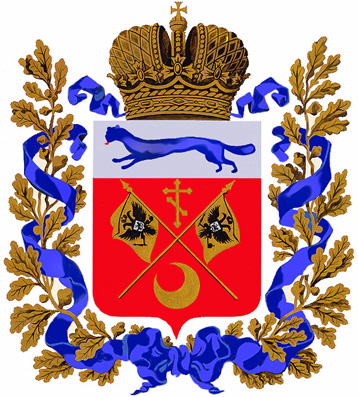 